В соответствии с Федеральным законом от 27 июля 2010 г. № 190-ФЗ «О теплоснабжении», постановлениями Правительства Российской Федерации от 22 октября 2012 г. № 1075 «О ценообразовании в сфере теплоснабжения», от 15 декабря 2017 г.                    № 1562 «Об определении в ценовых зонах теплоснабжения предельного уровня цены на тепловую энергию (мощность), включая индексацию предельного уровня цены на тепловую энергию (мощность), и технико-экономических параметров работы котельных и тепловых сетей, используемых для расчета предельного уровня цены на тепловую энергию (мощность)», распоряжением Правительства Российской Федерации от 26 декабря 2020 г.  № 3563-р, постановлением Кабинета Министров Чувашской Республики от 13 августа              2009 г. № 265 «Вопросы Государственной службы Чувашской Республики по конкурентной политике и тарифам» и решением коллегии Государственной службы Чувашской Республики по конкурентной политике и тарифам от ____________2021 г.                                  № ______Государственная служба Чувашской Республики по конкурентной политике и тарифам п о с т а н о в л я е т:1. Утвердить индикативный предельный уровень цены на тепловую энергию (мощность) в ценовой зоне теплоснабжения муниципального образования города Новочебоксарска Чувашской Республики на 2021 год по каждой системе теплоснабжения согласно приложению к настоящему постановлению.2. Настоящее постановление вступает в силу через десять дней после дня его официального опубликования.Руководитель                                                                                                       Н.В. КолебановаПриложение к постановлению Государственной службы Чувашской Республики по конкурентной политике и тарифамот ХХ.ХХ.2021 № ХХ-ХХ/тИндикативный предельный уровень цены на тепловую энергию (мощность) в ценовой зоне теплоснабжения муниципального образования города Новочебоксарска Чувашской Республики на 2021 год по каждой системе теплоснабжения *на упрощенной системе налогообложенияложениек Государственной службы амот _________ №________ПРОЕКТПРОЕКТПРОЕКТЧ+ВАШ РЕСПУБЛИКИНКОНКУРЕНЦИ ПОЛИТИКИТАТА ТАРИФСЕМ ЕН/ПЕ/ÇЛЕКЕН ПАТШАЛ+Х СЛУЖБИ ГОСУДАРСТВЕННАЯ СЛУЖБАЧУВАШСКОЙ РЕСПУБЛИКИПО КОНКУРЕНТНОЙПОЛИТИКЕ И ТАРИФАМЙЫШ+НУПОСТАНОВЛЕНИЕХХ.ХХ.2021  ХХ-ХХ/т №ХХ.ХХ.2021 № ХХ-Х/тШупашкар хулиг. ЧебоксарыОб утверждении индикативного предельного уровня цены на тепловую энергию (мощность) в ценовой зоне теплоснабжения муниципального образования города Новочебоксарска Чувашской Республики на 2021 год№п/пНаименование единой теплоснабжающей организацииНомер (код, индекс) системы теплоснабженияИндикативный предельный уровень цены на тепловую энергию (мощность) со дня вступления в силу постановления по 31 декабря 2021 годаИндикативный предельный уровень цены на тепловую энергию (мощность) со дня вступления в силу постановления по 31 декабря 2021 года№п/пНаименование единой теплоснабжающей организацииНомер (код, индекс) системы теплоснабженияруб./Гкал (без НДС)руб./Гкал (с НДС)1Публичное акционерное общество «Т Плюс»1 1506,241807,492Общество с ограниченной ответственностью «Управляющая компания «Сельский комфорт»*21808,561808,563Общество с ограниченной ответственностью «Тепло»*31807,411807,41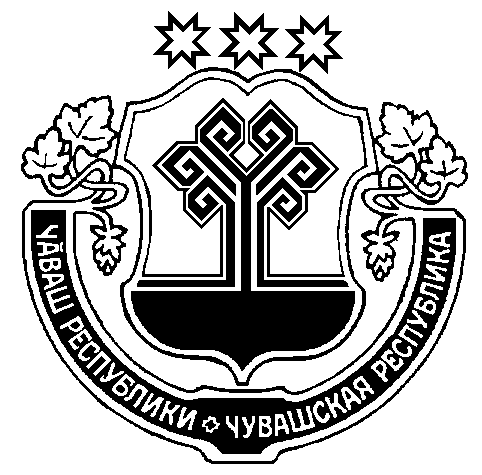 